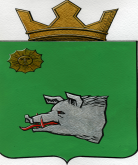 АДМИНИСТРАЦИЯ МАЙСКОГОСЕЛЬСКОГО ПОСЕЛЕНИЯКРАСНОКАМСКОГО МУНИЦИПАЛЬНОГО РАЙОНАПЕРМСКОГО КРАЯ ПОСТАНОВЛЕНИЕ02.03.2018											№ 33Об утверждении Плана совместной работы учреждений по профилактике употребления алкоголя и пресечению употребления алкоголя несовершеннолетними на территории Майского сельского поселения на 2018 год, Плана совместной работы учреждений по профилактике употребления ПАВ и пресечению незаконного оборота наркотиков на территории Майского сельского поселения на 2018 годВ соответствии с Федеральным законом Российской Федерации от 08 января 1998 г. № 3-ФЗ «О наркотических средствах и психотропных веществах», Федеральным законом Российской Федерации от 6 октября 2003 г. № 131-ФЗ «Об общих принципах организации местного самоуправления в Российской Федерации», Указом Президента Российской Федерации от 09 июня 2010 г. № 690 «Об утверждении Стратегии государственной антинаркотической политики Российской Федерации до 2020 года», Законом Пермской области от 10 марта 2000 г. № 837-128 «О профилактике алкоголизма, наркомании, токсикомании на территории Пермской области», Уставом Майского сельского поселения, администрация Майского сельского поселения ПОСТАНОВЛЯЕТ: Утвердить прилагаемые:План совместной работы учреждений по профилактике употребления алкоголя и пресечению употребления алкоголя несовершеннолетними на территории Майского сельского поселения на 2018 год (приложение №1);План совместной работы учреждений по профилактике употребления ПАВ и пресечению незаконного оборота наркотиков на территории Майского сельского поселения на 2018 год (приложение №2) (далее по тексту – Планы совместной работы учреждений);Главному специалисту по учету населения и социальной работе администрации Майского сельского поселения  Н.С. Колоколовой довести Планы совместной работы учреждений до ответственных исполнителей.Постановление обнародовать путем размещения для ознакомления жителей Майского сельского поселения в общественных местах:Администрация Майского сельского поселения (п. Майский, ул. Центральная, 2);Библиотека п. Майский (п. Майский, пер. Зеленый,2);Филиал МБУК «ДК пос. Майский с. Усть-Сыны» (с. Усть-Сыны, ул. Совхозная, 14).Настоящее постановление подлежит опубликованию в информационном бюллетене администрации Майского сельского поселения «Майский вестник» и на официальном сайте администрации Майского сельского поселения http//:www.adm-maisk.ru./.Контроль за исполнением постановления оставляю за собой. Глава сельского поселения-глава администрацииМайского сельского поселения					      В.А. ЛитвинаН.С. Колоколова., 92-578Приложение 1к постановлению администрации Майского сельского поселения от 02.03.2018 № 33ПЛАНсовместной работы учреждений по профилактике употребления алкоголя и пресечению употребления алкоголя несовершеннолетними на территории Майского сельского поселения на 2018 годПриложение 2к постановлению администрации Майского сельского поселения от 02.03.2018 № 33ПЛАНсовместной работы учреждений по профилактике употребления ПАВ и пресечению незаконного оборота наркотиков на территории Майского сельского поселения на 2018 год№Содержание мероприятийСрокиисполненияОтветственные исполнители1Информирование населения о вреде употребления алкоголя, в том числе несовершеннолетнимипостоянно- Администрация Майского сельского поселения1Информирование населения о вреде употребления алкоголя, в том числе несовершеннолетнимипостоянно- МБОУ «Майская СОШ»1Информирование населения о вреде употребления алкоголя, в том числе несовершеннолетнимипостоянно- МБУК «ДК пос.Майский»1Информирование населения о вреде употребления алкоголя, в том числе несовершеннолетнимипостоянно- филиал МБУК «ДК пос. Майский Усть-Сыновский СДК»- МАОУ ДОД «ДЮСШ п. Майский»1Информирование населения о вреде употребления алкоголя, в том числе несовершеннолетнимипостоянно- МБОУ ДО«ДШИ п. Майский»1Информирование населения о вреде употребления алкоголя, в том числе несовершеннолетнимипостоянно- СП КМЖ «Молодежный перекресток»1Информирование населения о вреде употребления алкоголя, в том числе несовершеннолетнимипостоянно- Библиотека п.Майский2Организация досуга несовершеннолетних, находящихся в социально-опасном положении, принять меры по их зачислению в кружки и  секции.постоянно- МБОУ «Майская СОШ»2Организация досуга несовершеннолетних, находящихся в социально-опасном положении, принять меры по их зачислению в кружки и  секции.постоянно- МАОУ ДОД «ДЮСШ п. Майский»2Организация досуга несовершеннолетних, находящихся в социально-опасном положении, принять меры по их зачислению в кружки и  секции.постоянно- МБУК «ДК пос.Майский»2Организация досуга несовершеннолетних, находящихся в социально-опасном положении, принять меры по их зачислению в кружки и  секции.постоянно- Библиотека п.Майский2Организация досуга несовершеннолетних, находящихся в социально-опасном положении, принять меры по их зачислению в кружки и  секции.постоянно- филиал МБУК «ДК пос. Майский Усть-Сыновский СДК»3Обеспечение в приоритетном порядке отдыха детей в пришкольном лагере из неполных и малоимущих семей,  несовершеннолетних воспитывающихся в неблагополучных семьях.май, июнь- МБОУ «Майская СОШ»3Обеспечение в приоритетном порядке отдыха детей в пришкольном лагере из неполных и малоимущих семей,  несовершеннолетних воспитывающихся в неблагополучных семьях.май, июнь- МАОУ ДОД «ДЮСШ п. Майский»4Информирование граждан о работе электронного сайта ГБУЗ «Пермский краевой наркологический диспансер». Разместить на сайтах ОМС, учреждений сведения о подразделениях наркологической службы и график их работы для обращения жителей за консультацией  и лечебной помощью       постоянно- Администрация Майского сельского поселения4Информирование граждан о работе электронного сайта ГБУЗ «Пермский краевой наркологический диспансер». Разместить на сайтах ОМС, учреждений сведения о подразделениях наркологической службы и график их работы для обращения жителей за консультацией  и лечебной помощью       постоянно- МБОУ «Майская СОШ»4Информирование граждан о работе электронного сайта ГБУЗ «Пермский краевой наркологический диспансер». Разместить на сайтах ОМС, учреждений сведения о подразделениях наркологической службы и график их работы для обращения жителей за консультацией  и лечебной помощью       постоянно- МБУК «ДК пос.Майский»4Информирование граждан о работе электронного сайта ГБУЗ «Пермский краевой наркологический диспансер». Разместить на сайтах ОМС, учреждений сведения о подразделениях наркологической службы и график их работы для обращения жителей за консультацией  и лечебной помощью       постоянно- филиал МБУК «ДК пос. Майский Усть-Сыновский СДК»4Информирование граждан о работе электронного сайта ГБУЗ «Пермский краевой наркологический диспансер». Разместить на сайтах ОМС, учреждений сведения о подразделениях наркологической службы и график их работы для обращения жителей за консультацией  и лечебной помощью       постоянно- МАОУ ДОД «ДЮСШ п. Майский»4Информирование граждан о работе электронного сайта ГБУЗ «Пермский краевой наркологический диспансер». Разместить на сайтах ОМС, учреждений сведения о подразделениях наркологической службы и график их работы для обращения жителей за консультацией  и лечебной помощью       постоянно- МБОУ ДО«ДШИ п. Майский»4Информирование граждан о работе электронного сайта ГБУЗ «Пермский краевой наркологический диспансер». Разместить на сайтах ОМС, учреждений сведения о подразделениях наркологической службы и график их работы для обращения жителей за консультацией  и лечебной помощью       постоянно- СП КМЖ «Молодежный перекресток»4Информирование граждан о работе электронного сайта ГБУЗ «Пермский краевой наркологический диспансер». Разместить на сайтах ОМС, учреждений сведения о подразделениях наркологической службы и график их работы для обращения жителей за консультацией  и лечебной помощью       постоянно- Библиотека п.Майский5Периодическое подведение итогов мероприятий с обсуждением проблемных вопросовпериодически в течение года- Администрация Майского сельского поселения №Содержание мероприятийСроки исполнения Ответственные исполнителиПодготовка к проведению мероприятий, направленных на борьбу с незаконным оборотом наркотиковПодготовка к проведению мероприятий, направленных на борьбу с незаконным оборотом наркотиковПодготовка к проведению мероприятий, направленных на борьбу с незаконным оборотом наркотиковПодготовка к проведению мероприятий, направленных на борьбу с незаконным оборотом наркотиков1Информирование населения о вреде употребления ПАВпостоянно- Администрация Майского сельского поселения1Информирование населения о вреде употребления ПАВпостоянно- МБОУ «Майская СОШ»1Информирование населения о вреде употребления ПАВпостоянно- МБУК «ДК пос.Майский»1Информирование населения о вреде употребления ПАВпостоянно- филиал МБУК «ДК пос. Майский Усть-Сыновский СДК»1Информирование населения о вреде употребления ПАВпостоянно- МАОУ ДОД «ДЮСШ п. Майский»1Информирование населения о вреде употребления ПАВпостоянно- МБОУ ДО«ДШИ п. Майский»1Информирование населения о вреде употребления ПАВпостоянно- СП КМЖ «Молодежный перекресток»1Информирование населения о вреде употребления ПАВпостоянно- Библиотека п.Майский2Информирование население об имеющихся официальных сайтах администрации Майского сельского поселения, где есть ссылка, обеспечивающая переход пользователей в окно создания и отправки сообщения о точках торговли наркотическими средствамипостоянно- Администрация Майского сельского поселения2Информирование население об имеющихся официальных сайтах администрации Майского сельского поселения, где есть ссылка, обеспечивающая переход пользователей в окно создания и отправки сообщения о точках торговли наркотическими средствамипостоянно- МБОУ «Майская СОШ»2Информирование население об имеющихся официальных сайтах администрации Майского сельского поселения, где есть ссылка, обеспечивающая переход пользователей в окно создания и отправки сообщения о точках торговли наркотическими средствамипостоянно- МБУК «ДК пос.Майский»2Информирование население об имеющихся официальных сайтах администрации Майского сельского поселения, где есть ссылка, обеспечивающая переход пользователей в окно создания и отправки сообщения о точках торговли наркотическими средствамипостоянно- филиал МБУК «ДК пос. Майский Усть-Сыновский СДК»2Информирование население об имеющихся официальных сайтах администрации Майского сельского поселения, где есть ссылка, обеспечивающая переход пользователей в окно создания и отправки сообщения о точках торговли наркотическими средствамипостоянно- МАОУ ДОД «ДЮСШ п. Майский»2Информирование население об имеющихся официальных сайтах администрации Майского сельского поселения, где есть ссылка, обеспечивающая переход пользователей в окно создания и отправки сообщения о точках торговли наркотическими средствамипостоянно- МБОУ ДО«ДШИ п. Майский»2Информирование население об имеющихся официальных сайтах администрации Майского сельского поселения, где есть ссылка, обеспечивающая переход пользователей в окно создания и отправки сообщения о точках торговли наркотическими средствамипостоянно- СП КМЖ «Молодежный перекресток»2Информирование население об имеющихся официальных сайтах администрации Майского сельского поселения, где есть ссылка, обеспечивающая переход пользователей в окно создания и отправки сообщения о точках торговли наркотическими средствамипостоянно- Библиотека п.Майский3Информирование граждан о работе электронного сайта ГБУЗ «Пермский краевой наркологический диспансер». Разместить на сайтах ОМС, учреждений сведения о подразделениях наркологической службы и график их работы для обращения жителей за консультацией  и лечебной помощью   постоянно- Администрация Майского сельского поселения3Информирование граждан о работе электронного сайта ГБУЗ «Пермский краевой наркологический диспансер». Разместить на сайтах ОМС, учреждений сведения о подразделениях наркологической службы и график их работы для обращения жителей за консультацией  и лечебной помощью   постоянно- МБОУ «Майская СОШ»3Информирование граждан о работе электронного сайта ГБУЗ «Пермский краевой наркологический диспансер». Разместить на сайтах ОМС, учреждений сведения о подразделениях наркологической службы и график их работы для обращения жителей за консультацией  и лечебной помощью   постоянно- МБУК «ДК пос.Майский»3Информирование граждан о работе электронного сайта ГБУЗ «Пермский краевой наркологический диспансер». Разместить на сайтах ОМС, учреждений сведения о подразделениях наркологической службы и график их работы для обращения жителей за консультацией  и лечебной помощью   постоянно- филиал МБУК «ДК пос. Майский Усть-Сыновский СДК»3Информирование граждан о работе электронного сайта ГБУЗ «Пермский краевой наркологический диспансер». Разместить на сайтах ОМС, учреждений сведения о подразделениях наркологической службы и график их работы для обращения жителей за консультацией  и лечебной помощью   постоянно- МАОУ ДОД «ДЮСШ п. Майский»3Информирование граждан о работе электронного сайта ГБУЗ «Пермский краевой наркологический диспансер». Разместить на сайтах ОМС, учреждений сведения о подразделениях наркологической службы и график их работы для обращения жителей за консультацией  и лечебной помощью   постоянно- МБОУ ДО«ДШИ п. Майский»3Информирование граждан о работе электронного сайта ГБУЗ «Пермский краевой наркологический диспансер». Разместить на сайтах ОМС, учреждений сведения о подразделениях наркологической службы и график их работы для обращения жителей за консультацией  и лечебной помощью   постоянно- СП КМЖ «Молодежный перекресток»3Информирование граждан о работе электронного сайта ГБУЗ «Пермский краевой наркологический диспансер». Разместить на сайтах ОМС, учреждений сведения о подразделениях наркологической службы и график их работы для обращения жителей за консультацией  и лечебной помощью   постоянно- Библиотека п.Майский4Проведение заседаний рабочей группы с участием работников администрации поселения, правоохранительных органов по вопросам правового регулирования оборота наркотических средствпоквартально- Администрация Майского сельского поселения5Проведение работы по мониторингу Интернет-ресурсов, направленному на выявление сайтов, содержащих противоправную информацию о наркотических средствах, либо пропагандирующих их потреблениепериодически в течение года- Администрация Майского сельского поселенияМероприятия, направленные на обеспечение активного участия граждан в информировании правоохранительных органов, и повышение доверия населения к органам власти, осуществляющим противодействие наркоугрозеМероприятия, направленные на обеспечение активного участия граждан в информировании правоохранительных органов, и повышение доверия населения к органам власти, осуществляющим противодействие наркоугрозеМероприятия, направленные на обеспечение активного участия граждан в информировании правоохранительных органов, и повышение доверия населения к органам власти, осуществляющим противодействие наркоугрозеМероприятия, направленные на обеспечение активного участия граждан в информировании правоохранительных органов, и повышение доверия населения к органам власти, осуществляющим противодействие наркоугрозе1Информирование населения о контактных телефонах анонимной «горячей линии» для приема сообщений о местах продажи наркотиков и других правонарушенийпостоянно- Администрация Майского сельского поселения1Информирование населения о контактных телефонах анонимной «горячей линии» для приема сообщений о местах продажи наркотиков и других правонарушенийпостоянно- МБОУ «Майская СОШ»1Информирование населения о контактных телефонах анонимной «горячей линии» для приема сообщений о местах продажи наркотиков и других правонарушенийпостоянно- МБУК «ДК пос.Майский»1Информирование населения о контактных телефонах анонимной «горячей линии» для приема сообщений о местах продажи наркотиков и других правонарушенийпостоянно- филиал МБУК «ДК пос. Майский Усть-Сыновский СДК»1Информирование населения о контактных телефонах анонимной «горячей линии» для приема сообщений о местах продажи наркотиков и других правонарушенийпостоянно- МАОУ ДОД «ДЮСШ п. Майский»1Информирование населения о контактных телефонах анонимной «горячей линии» для приема сообщений о местах продажи наркотиков и других правонарушенийпостоянно- МБОУ ДО«ДШИ п. Майский»1Информирование населения о контактных телефонах анонимной «горячей линии» для приема сообщений о местах продажи наркотиков и других правонарушенийпостоянно- СП КМЖ «Молодежный перекресток»1Информирование населения о контактных телефонах анонимной «горячей линии» для приема сообщений о местах продажи наркотиков и других правонарушенийпостоянно- Библиотека п.Майский2Обеспечение информационного наполнения вкладок на сайтах администрации о результатах проводимых мероприятийпостоянно- Администрация Майского сельского поселения Мероприятия, направленные на сокращение спроса на наркотики и предупреждение правонарушений в сфере их незаконного оборота (профилактика наркомании)Мероприятия, направленные на сокращение спроса на наркотики и предупреждение правонарушений в сфере их незаконного оборота (профилактика наркомании)Мероприятия, направленные на сокращение спроса на наркотики и предупреждение правонарушений в сфере их незаконного оборота (профилактика наркомании)Мероприятия, направленные на сокращение спроса на наркотики и предупреждение правонарушений в сфере их незаконного оборота (профилактика наркомании)1Проведение встреч с родителями в рамках общешкольных родительских собраний по вопросам профилактики наркомании, выявления первых признаков наркопотребления, алгоритм проведения в ситуациях, когда ребенок попробовал наркотикв течение года по графику- Администрация Майского сельского поселения 1Проведение встреч с родителями в рамках общешкольных родительских собраний по вопросам профилактики наркомании, выявления первых признаков наркопотребления, алгоритм проведения в ситуациях, когда ребенок попробовал наркотикв течение года по графику- МБОУ «Майская СОШ»1Проведение встреч с родителями в рамках общешкольных родительских собраний по вопросам профилактики наркомании, выявления первых признаков наркопотребления, алгоритм проведения в ситуациях, когда ребенок попробовал наркотикв течение года по графику- МАОУ ДОД «ДЮСШ п. Майский»2Проведение в образовательных учреждениях Майского сельского поселения мероприятий, направленных на:формирование здорового образа жизни и профилактику употребления наркотических веществ: проведение классных часов, бесед, круглых столов, диспутов, тренингов, недель правовых знаний по профилактике вредных привычек и употребления ПАВ, по ведению ЗОЖ, по профилактике преступлений и правонарушений с приглашением специалистов (медиков, психолога, нарколога); оформление информационных стендов, уголков для обучающихся; распространение листовок, бюллетеней, памяток среди обучающихсяинформирование родителей опрофилактике немедецинского потребления наркотических и психоактивных веществв течение года по графику- МБОУ «Майская СОШ»2Проведение в образовательных учреждениях Майского сельского поселения мероприятий, направленных на:формирование здорового образа жизни и профилактику употребления наркотических веществ: проведение классных часов, бесед, круглых столов, диспутов, тренингов, недель правовых знаний по профилактике вредных привычек и употребления ПАВ, по ведению ЗОЖ, по профилактике преступлений и правонарушений с приглашением специалистов (медиков, психолога, нарколога); оформление информационных стендов, уголков для обучающихся; распространение листовок, бюллетеней, памяток среди обучающихсяинформирование родителей опрофилактике немедецинского потребления наркотических и психоактивных веществв течение года по графику- МАОУ ДОД «ДЮСШ п. Майский»2Проведение в образовательных учреждениях Майского сельского поселения мероприятий, направленных на:формирование здорового образа жизни и профилактику употребления наркотических веществ: проведение классных часов, бесед, круглых столов, диспутов, тренингов, недель правовых знаний по профилактике вредных привычек и употребления ПАВ, по ведению ЗОЖ, по профилактике преступлений и правонарушений с приглашением специалистов (медиков, психолога, нарколога); оформление информационных стендов, уголков для обучающихся; распространение листовок, бюллетеней, памяток среди обучающихсяинформирование родителей опрофилактике немедецинского потребления наркотических и психоактивных веществв течение года по графику- МБДОУ «Детский сад № 7»2Проведение в образовательных учреждениях Майского сельского поселения мероприятий, направленных на:формирование здорового образа жизни и профилактику употребления наркотических веществ: проведение классных часов, бесед, круглых столов, диспутов, тренингов, недель правовых знаний по профилактике вредных привычек и употребления ПАВ, по ведению ЗОЖ, по профилактике преступлений и правонарушений с приглашением специалистов (медиков, психолога, нарколога); оформление информационных стендов, уголков для обучающихся; распространение листовок, бюллетеней, памяток среди обучающихсяинформирование родителей опрофилактике немедецинского потребления наркотических и психоактивных веществв течение года по графику- МБДОУ «Детский сад № 40»2Проведение в образовательных учреждениях Майского сельского поселения мероприятий, направленных на:формирование здорового образа жизни и профилактику употребления наркотических веществ: проведение классных часов, бесед, круглых столов, диспутов, тренингов, недель правовых знаний по профилактике вредных привычек и употребления ПАВ, по ведению ЗОЖ, по профилактике преступлений и правонарушений с приглашением специалистов (медиков, психолога, нарколога); оформление информационных стендов, уголков для обучающихся; распространение листовок, бюллетеней, памяток среди обучающихсяинформирование родителей опрофилактике немедецинского потребления наркотических и психоактивных веществв течение года по графику- МБДОУ СП «Детский сад № 30» 3Проведение психологического тестирования учащихся общеобразовательной школы п.Майский с целью выявления несовершеннолетних «группы риска», склонных к потреблению наркотиков. в течении года по графику- МБОУ «Майская СОШ»Контроль за исполнением плана совместных мероприятийКонтроль за исполнением плана совместных мероприятийКонтроль за исполнением плана совместных мероприятийКонтроль за исполнением плана совместных мероприятий1Периодическое подведение итогов мероприятий с обсуждением проблемных вопросовпериодически в течение года- Администрация Майского сельского поселения 